Speiseplan15.04.2019 – 19.04.2019MontagGeflügelbratwurst mit Röstkartoffeln und PaprikarahmsauceDienstagVegetarische Erbsensuppe/LinsensuppeFrisches GraubrotMittwoch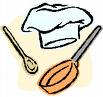 Vegetarische LasagneDonnerstagKaiserschmarrn mit PuderzuckerFreitagKARFREITAG- geschlossen